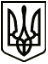 МЕНСЬКА МІСЬКА РАДАВИКОНАВЧИЙ КОМІТЕТРІШЕННЯ 15 листопада  2021 року	             м. Мена	                       № 323Про встановлення тарифу на перевезення пасажирів на міських автобусних маршрутах загального користування       Розглянувши звернення ФОП Кадинського В.В. про встановлення тарифу на перевезення пасажирів на міських автобусних маршрутах загального користування №1 «Лермонтова-Сіверський шлях» та №2 «Сидоренка-Сіверський шлях», подані розрахунки тарифів, керуючись  Законом України «Про автомобільний транспорт», Наказом Міністерства транспорту та зв’язку України від 17 листопада 2009 року № 1175 «Про затвердження Методики розрахунку тарифів на послуги пасажирського автомобільного транспорту», статтею 28 Закону України «Про місцеве самоврядування в Україні», зважаючи на соціальну значимість маршруту та невисоку платоспроможність потенційних користувачів маршруту, виконавчий комітет Менської  міської радиВИРІШИВ: 1. Встановити тариф на перевезення пасажирів на міських автобусних маршрутах загального користування №1 «Лермонтова-Сіверський шлях» та №2 «Сидоренка-Сіверський шлях» в розмірі 5,00 грн.  за одну поїздку.2. Відшкодування різниці між тарифом на послуги з перевезення пасажирів та вартістю квитка, згідно якого передбачено відшкодування компенсації (різниці) між розміром (тарифом) запропонованого перевізником (10 грн.) та розміром (тарифом) запропонованого виконавчим комітетом (5 грн.) буде здійснюватись відповідно до Програми «Міський автобус» перевезення пасажирів по м. Мена на 2022-2024 роки та Порядку відшкодування різниці між тарифом на послуги з перевезення пасажирів та вартістю  квитка,  затвердженої   рішенням 12 сесії  Менської міської ради 8 скликання  від  26 жовтня 2021 року № 588.3. Оприлюднити рішення в газеті «Наше слово» та розмістити на офіційному сайті міської ради в мережі Інтернет.4. Дане рішення набирає чинності з моменту його офіційного оприлюднення.5. Контроль  за  виконанням  рішення  покласти на  заступника голови  з питань діяльності виконавчих органів ради С.М. Гаєвого.Міський голова 							     Геннадій ПРИМАКОВ